Ministry of Health of the Republic of BelarusEducational InstitutionGomel State Medical UniversityInstitution of Health__________________________________________________________________(name)DIARYof industrial trainingin Obstetrics and gynecology____________________________________________________________________________(Full name)Faculty             _____________________________________________________Course, group   ______________________________________________________________Duration of industrial training:							                          from  «___» _____ 20__   to  «___» _____ 20__ Head of industrialtraining from the healthcare institution				                    _____________  ________________			                                               (signature)		      (full name)Head of industrialtraining from the department of Obstetrics and gynecology, GSMU      	_____________  ________________							       (signature)		      (full name)Gomel, GSMU 20__ Department supervising the practical training1.Hospital___________________________________________________________________________________________________________________________________________2.Department_______________________________________________________________3.Capacity of department ______________________________________________________4.Nursing  station ____________________________________________________________5. The staff of department :-  head of department (HOD) ___________________________________________________- specialists _________________________________________________________________- nurses ____________________________________________________________________- hospital aid _______________________________________________________________6. Description of department:____________________________________________________________________________________________________________________________________________________________________________________________________________________________________________________________________________________________________________________________________________________________________________________________________________________________________________________________________________________________________________________________________________________________________________________________________________________________________________________________________________________________________________________________________________________________________________________________________________________________________________________________________________________________________________________________________________________________________________________________________________________________________________________________________________Practical training in maternity hospital_____________________________(department)Date: ________________Practical training in gynecology department____________________________________________________________________Date : ________________Practical training in obstetrics and gynecology clinic__________________________________________________________________Date:  ________________LOOG BOOKPRACTICAL TRAINING ACTIVITY REPORT IN OBSTETRICS AND GYNECOLOGYDate ____________Stamp Research reportName____________________________________________________________________________________________________________________________________________________Brief summary (workload, conclusions, practical significance) ______________________________________________________________________________________________________________________________________________________________________________________________________________________________The ways the results are reported (in hospital meeting, student conference, etc)____________________________________________________________________________________________________________________________________________________Mark__________________________The health education student work CharacteristicStudent ______________________________________________________________________(full name )5th year _____________________ faculty GSMU Done practical training as a doctors assistant in the department (name of department) __________________________________________________________________________________________________________________________________(name of hospital, dispensary )The rules of hospital: _______________________________________________________________________________________________________________________________Mastering the practical training:___________________________________________________________________________________________________________________________The most fully mastered practical skills:________________________________________________________________________________________________________________________________________________________________________________________________________________________________________________________________________Level of skills:________________________________________________________________________________________________________________________________________Personal and professional skills:___________________________________________________________________________________________________________________________Relationship with the team:______________________________________________________________________________________________________________________________Skills in medical ethics and deontology:____________________________________________________________________________________________________________________Practical training notes or comments:_______________________________________________________________________________________________________________________Suggestion for university to improve theoretical preparation of student for practical training :____________________________________________________________________________________________________________________________________________________Conclusion :________________________________________________________________________________________________________________________________________________________________________________________________________________Supplement 1APPROVED APPROVED Chief Medical Officer__________     ____________Chief Medical Officer__________     ____________(signature)       (Full name) «___» _____ 20__ «___» _____ 20__ HOD_______________________Date:ManipulationName and file of patient NumberSignature and stamp of doctorStudent _______________________HOD_______________________ManipulationName and file of patient NumberSignature and stamp of doctorStudent _______________________HOD_______________________ManipulationFull name and file of patients NumberSignuture and stamp of doctorStudent_______________________Head of obstetrics and gynecology dispensary _______________________№ Manipulation MinimalDone1Gestational age and date of delivery302Abdominal examination in obstetrics 303Pelviometry304Measurement fundal height of uterus and calculation of  estimated weight of fetus.305Auscultation fetal heart 306Vaginal exam107Obstetrical manuals in 2 stage of labor independenly – 1 orpresence – 108Partograph ( attached )39Placental separation signs 1010Postpartum examination 211Repairs of vaginal tears independenly– 1 orassistance – 1012Caesarean section assistance – 2 orpresence  – 513Measurement of estimated blood loss 314Manual control of  uterus  in postpartum independenly – 1 orpresence – 315Apgar score516Postparum fundal height of uterus 2017Postpartum breasts examination 2018Dressing 1019Care of episiotomy wound 1020Removal of stitches 1021Examination postpartum woman at discharge 522Speculum examination 3023Bimanual examination 2024Pap smear ( liquid based cytology, simple cytology) from cervix 3025Vaginal swab for culture sensitivity and gram stain 3026Colposcopy527Cervical biopsy528Endometrial sample 529Dilatation and curettageаssistance – 2 orpresence – 530Termination of pregnancy till 12 weeks аssistance – 2 orpresence – 531Hysteroscopyаssistance – 2 orpresence – 532Gynecology operation (name):_____________________________________________________________________________________________________________________________assistance– 2 orpresence – 5________________________________________________________________________________33Hysterosalpingographyassistance– 1 orpresence – 534Contraception advice 1535Examination of breasts30Student (full  name , signature )Supervisor of practical training in health care facility ________________________________________________________________________Supervisor of practical training from GSMU________________________Date Name (lecture, conversation)Number of attendees Brief opinion of supervisor from HODSignature and stamp of supervisor from HODSupervisor of practical training in health care facility _________________________Date :(signature , stamp .)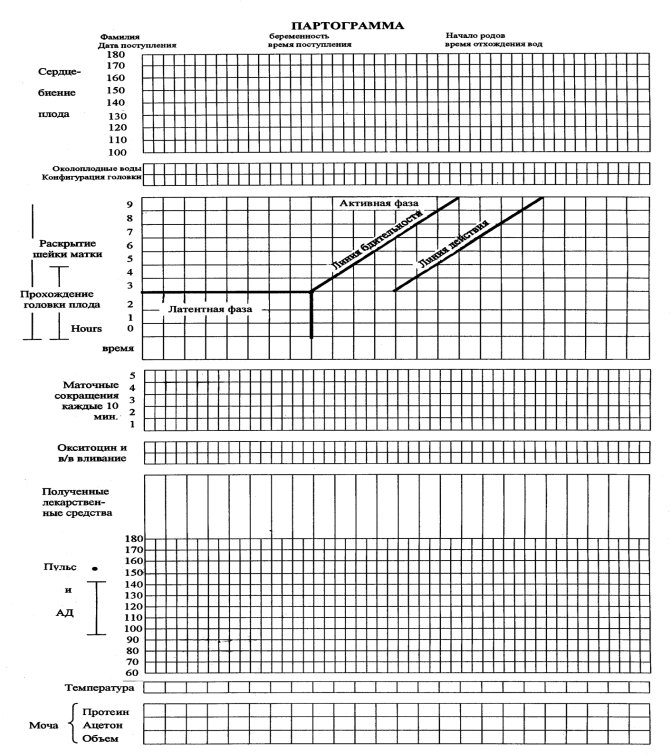 